Maritime and Aviation Internship Scheme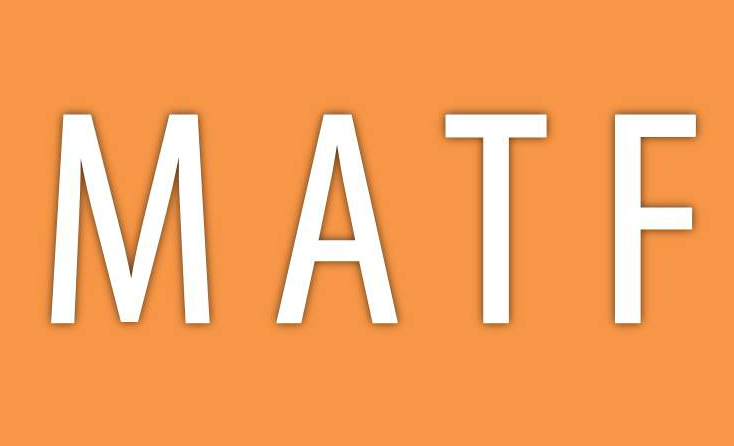 Boat Tour cum Sharing Session 2023Details:#Please be PUNCTUAL, or no access to the ship will be allowed.Registration Form for Tertiary Institutions
Please complete this Registration Form for the captioned event and send it to the MATF of the Transport and Logistics Bureau by email to internship_matf@tlb.gov.hk by deadline as specified.  Places are limited and registration will be processed on a first-come-first-served basis.  Applicants will be informed of the outcome of the registration through email.For enquiries, please contact the MATF Secretariat at 3509 8140.Personal Particulars:*Delete as appropriate(The personal data provided in this Registration Form will be used for event arrangement, evaluation and statistical purpose only.)Date:14 July 2023 (Friday)Time:1:45 p.m. – 5:30 p.m.Assembly Location and Time:Hung Hom (South) Ferry Pier at 1:45 p.m.#Language:CantoneseEnglish Name (as shown on HKID Card)(Mr. / Ms.)*:HKID Card Number (first 4 digits)(e.g. A123):Mobile Number:Email Address:Name of Tertiary Institution:Major Field of Study:Current Year of Study (e.g. Year 3):Year of Graduation (e.g. 2024):